Początek formularzaDół formularzaOgłoszenia powiązane: Ogłoszenie nr 41035 - 2017 z dnia 2017-03-10 r. Bydgoszcz: 
OGŁOSZENIE O ZMIANIE OGŁOSZENIA OGŁOSZENIE DOTYCZY:Ogłoszenia o zamówieniu INFORMACJE O ZMIENIANYM OGŁOSZENIUNumer: 33043
Data: 28/02/2017SEKCJA I: ZAMAWIAJĄCYWojewódzki Szpital Dziecięcy im. J.Brudzińskiego, Krajowy numer identyfikacyjny 89894800000, ul. ul. Chodkiewicza  44, 85667   Bydgoszcz, woj. kujawsko-pomorskie, państwo Polska, tel. 523 262 100, e-mail zamowienia-pub@wsd.org.pl, faks 523 262 101. 
Adres strony internetowej (url): www.wsd.org.pl
Adres profilu nabywcy: 
Adres strony internetowej, pod którym można uzyskać dostęp do narzędzi i urządzeń lub formatów plików, które nie są ogólnie dostępne: SEKCJA II: ZMIANY W OGŁOSZENIU II.1) Tekst, który należy zmienić:Miejsce, w którym znajduje się zmieniany tekst:
Numer sekcji: IV
Punkt: 6.2
W ogłoszeniu jest: Termin składania ofert lub wniosków o dopuszczenie do udziału w postępowaniu: Data: 14/03/2017, godzina: 09:45, 
W ogłoszeniu powinno być: Termin składania ofert lub wniosków o dopuszczenie do udziału w postępowaniu: Data: 22/03/2017, godzina: 09:45,

Miejsce, w którym znajduje się zmieniany tekst:
Numer sekcji: Załącznik nr 1
Punkt: informacje dotyczące ofert częściowych
W ogłoszeniu jest: Część nr: 1 Nazwa: Pakiet nr 1 – Testy i odczynniki do diagnostyki mikrobiologicznej 15 pozycji w pakiecie 
W ogłoszeniu powinno być: Część nr: 1 Nazwa: Pakiet nr 1 – Testy i odczynniki do diagnostyki mikrobiologicznej :składanie ofert na pozycje 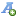 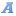 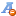 